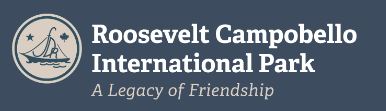 TenderRoosevelt Campobello International PArknatural area trail upgrades Phase 1Contract No. 192805.00Sealed Tenders properly marked as to contents addressed to the undersigned will be received until 2:00 PM, Atlantic Standard Time (AST), Thursday, April 18, 2019 at the Administration Office of the Roosevelt Campobello International Park, 459 Route 774, Welshpool, Campobello Island, NB, E5E 1A4.  The tender opening will be private and all bidders will be advised of the results, after review and acceptance of the documents. Electronic submissions will not be accepted.The project is located in the Roosevelt Campobello International Park on Campobello Island, New Brunswick. The Work generally involves the building of approximately 4,919 lineal metres of 3.0 metre wide walking and biking trails throughout the Park's natural area.  All necessary granular materials for the trails will be supplied by the Park, but the contractor is to provide labour, equipment and anything else required to construct the trails as per the drawings.  A mandatory site meeting will be held on Thursday, April 11, 2019 at 10:00 am Atlantic Standard Time (AST).  The meeting will begin at the Park’s Administration office at the address above.  No other meeting date will be provided. Bids will not be accepted from a tenderer that has not attended the meeting.Questions shall be directed to:  Glen Porter, CET, CBCL Limited, Phone: (506) 633-6650, Email: glenp@cbcl.ca.Official contract documents may be obtained from CBCL Limited, Saint John, NB by email request to klester@cbcl.ca.  Tender documents will be issued in digital format only.  Bidders must be registered with CBCL Limited and request their plans prior to the mandatory site meeting to have their bid submission accepted. A Bid Bond OR Certified Cheque, payable to the Roosevelt Campobello International Park, in the amount of 10% of the tender price (in Canadian Funds) must also accompany each Tender.The Roosevelt Campobello International Park reserves the right to reject any and all tenders and also reserves the right to not necessarily accept the lowest Tender.Roosevelt Campobello International Park459 Route 774Welshpool, Campobello Island, NBE5E 1A4Attention: Stephen Smart, Park Operations Manager